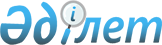 О внесении изменений в решение Аршалынского районного маслихата от 20 августа 2013 года № 18/2 "Об утверждении Правил оказания социальной помощи, установления размеров и определения перечня отдельных категорий нуждающихся граждан Аршалынского района"
					
			Утративший силу
			
			
		
					Решение Аршалынского районного маслихата Акмолинской области от 24 мая 2016 года № 5/5. Зарегистрировано Департаментом юстиции Акмолинской области 21 июня 2016 года № 5427. Утратило силу решением Аршалынского районного маслихата Акмолинской области от 23 декабря 2020 года № 70/5
      Сноска. Утратило силу решением Аршалынского районного маслихата Акмолинской области от 23.12.2020 № 70/5 (вводится в действие со дня официального опубликования).

      В соответствии со статьей 56 Бюджетного кодекса Республики Казахстан от 4 декабря 2008 года, статьей 6 Закона Республики Казахстан от 23 января 2001 года "О местном государственном управлении и самоуправлении в Республике Казахстан", постановлением Правительства Республики Казахстан от 21 мая 2013 года № 504 "Об утверждении Типовых правил оказания социальной помощи, установления размеров и определения перечня отдельных категорий нуждающихся граждан", Аршалынский районный маслихат РЕШИЛ:

      1. Внести в решение Аршалынского районного маслихата "Об утверждении Правил оказания социальной помощи, установления размеров и определения перечня отдельных категорий нуждающихся граждан Аршалынского района" от 20 августа 2013 года № 18/2 (зарегистрировано в Реестре государственной регистрации нормативных правовых актов № 3801, опубликовано 27 сентября 2013 года в районной газете "Аршалы айнасы", 27 сентября 2013 года в районной газете "Вперед") следующие изменения:

      подпункт 9) пункта 2 Правил оказания социальной помощи, установления размеров и определения перечня отдельных категорий нуждающихся граждан Аршалынского района, утвержденных вышеуказанным решением (далее правил) изложить в новой редакции:

      "9) уполномоченная организация – Аршалынское районное отделение Департамента "Государственный центр по выплате пенсий" - филиала некоммерческого акционерного общества "Государственная корпорация "Правительство для граждан" по Акмолинской области;";

      пункт 24 правил исключить.

      2. Настоящее решение вступает в силу со дня государственной регистрации в Департаменте юстиции Акмолинской области и вводится в действие со дня официального опубликования.
      "СОГЛАСОВАНО"
      24 мая 2016 года
					© 2012. РГП на ПХВ «Институт законодательства и правовой информации Республики Казахстан» Министерства юстиции Республики Казахстан
				
      Председатель сессии
районного маслихата

И.Слободянюк

      Секретарь Аршалынского
районного маслихата

К.Шедербеков

      Аким Аршалынского района

А.Тайжанов
